Voce di Capitolato Solatube DS 750 C ( Ø530mm Daylighting System ) SOLATUBE® MODELLO 750 DS-C CON CONTROSOFFITTATURA (530mm Daylighting System)Il condotto per l’illuminazione diurna o Daylighting System 750DS C con diametro pari a 530mm e sarà scelto in funzione dei seguenti parametri.Geometria del percorsoLunghezza del medesimoSuperficie illuminabileDalla distanza delle strutture portanti in coperturaIsolamento acustico  ( in funzione delle normative vigenti )Trasmittanza termica Eventuali accessoriSolatube Serie SolaMaster® 750 DS C- Daylighting System con diametro di 530mm ( per  controsoffittatura )1.Calotta captatrice: materiale acrilico altamente resistente agli urti ed anti raggi UV. Realizzata per iniezione in stampi, classificato come CC2, spessore  3.2 mm con trasmissione di luce visibile al 92% e trasmissione  raggi ultravioletti dello 0.03%.  Modello brevettato con Tecnologia  Raybender  3000® ( calotta con prismi ottici con inclinazione differenziata ) che consentono di ottenere prestazioni  differenziate con importante  incremento di luminosità  quando il sole ha una  angolazione molto bassa e limitare l’energia raccolta in estate quando il sole ha un altezza maggiore di 50° dall’orizzonte . Superficie effettiva di captazione della Calotta captatrice pari a 4838 cm²2. Inner Dome calotta interna opzionale:   In materiale acrilico, realizzato per iniezione in stampi, classificato come  CC2, spessore  3 mm . Inserendo l’Inner Dome si ottengono valori di trasmissione termica come da certificazione Energy Star.3.Guarnizione Calotta Traspirante: Guarnizione adesiva che consente di bloccare all’esterno infiltrazioni di polvere ed insetti ,favorendo la fuoruscita di eventuale condensa.4. Anello Calotta : materiale PVC realizzato per iniezione in stampi altamente resistente agli urti ed ai raggi UV con uno spessore nominale di 2.3mm. Consente un taglio termico tra la scossalina e i condotti e vi sono delle scanalature che permettono la fuoruscita dell’umidità o eventuale condensa. 5. Scossalina di raccordo Metallica: scossaline realizzate tramite stampo senza saldature protetta con powder coating resistente alla corrosione conforme alle seguenti specifiche: ASTM A 653/A 653M o ASTM A 463/A 463M con uno spessore minimo pari a 0.7mm. Opzioni scossalina: Altezza collare scossalina piana  100mm-200mm-280mm. Dimensione interna scossalina a cordolo 685mm x 685mm per coprire il cordolo realizzato da altri.6. Condotti iniziali e terminali in Spectralight® Infinity con curvatura variabile 0-30°o 0-90°: Realizzati in alluminio con spessore di 0.5mm e lunghezza 400mm sono rivestiti internamente in Spectralight® Infinity  materiale ad altissima riflettenza speculare maggiore 99.6 % e dello spettro visibile compreso tra 400nm e 760nm. Riflessione spettro solare  compreso tra 400nm e 2500nm inferiore 94%. I condotti iniziali e terminali consentono una angolatura variabile 0-30° per aggirare eventuali ostacoli e facilitare l’installazione7 . Condotti d’estensione  in Spectralight® Infinity: Realizzati in alluminio con spessore di 0.5mm e Lunghezza 600mm sono  rivestiti internamente  in Spectralight® Infinity  materiale ad altissima riflettenza speculare maggiore 99.6 % e dello spettro visibile compreso tra 400nm e 760nm. Riflessione spettro solare a compreso 400nm e 2500nm inferiore 94%. Che consentono il collegamento con il condotto  iniziale e finale senza discontinuità,salvo nei punti di innesto dei singoli componenti. Il condotto a curvatura variabile 0-90° è disponibile su richiesta 8. Condotti  in Spectralight® Infinity con curvatura variabile 0-90°: Realizzati in alluminio con spessore di 0.5mm e lunghezza 400mm sono rivestiti internamente in Spectralight® Infinity  materiale ad altissima riflettenza speculare maggiore 99.6 % e dello spettro visibile compreso tra 400nm e 760nm. Riflessione spettro solare  compreso tra 400nm e 2500nm inferiore 94%. I condotti 0-90° sono composti da numero 3 ( tre )condotti  in Spectralight® Infinity con curvatura variabile 0-30° consentono una angolatura variabile 0-90° per aggirare eventuali ostacoli e facilitare l’installazione9.Scatola Transitrice 600 x 600mm : Realizzata per iniezione in stampi materiale polimerico classificato come CC2, Classe C con uno spessore nominale di 2.8mm. Consente di raccordare il condotto circolare di 530mm a una controsoffittatura standard 600 x 600 mm. E ‘ predisposta per contenere  una lente effetto naturale opzionale ( questo accessorio opzionale  consente una trasmissione termica come da certificato Energy Star®)acrilica classificata come CC2, Classe C con uno spessore 1.5mm con una guarnizione a cellule aperte consente di bloccare all’esterno infiltrazioni di polvere ed insetti .10.Diffusore: Diffusore quadrato con bordi in alluminio estruso che consentono l’inserimento nella scatola transitrice tramite un innesco meccanico.  Due tipi di finiture OptiView® o Prismatico Abbinamento Solatube DS 750 C Daylighting System con Daylight Dimmer™.Il Solatube DS 750 C può essere accessoriato con un otturatore a farfalla elettrico conforme CE. Il Daylight Dimmer® usa un entrata universale tra 90 – 277 V AC a 50 o 60 Hz. Il sistema di controllo consente di mettere in serie 40 elementi con una tensione ridotta 0-10 V DC.  Come elemento di controllo è possibile inserire una pulsantiera o un radiocomando . Radiocomando : marchiato CE  La trasmissione dei codici comando è tipo Rolling-Code. Il codice viene cambiato ad ogni trasmissione attraverso l’utilizzo di un algoritmo che solo il ricevitore è in grado riconoscere frequenza di ricezione. Nel ricevitore il codice è memorizzato da una EEprom che mantiene le informazioni anche nel caso di mancanza di alimentazione . Caratteristiche tecniche :868,3MHz , Frequenza Intermedia IF 10,7MHz,Impedenza d’ingresso 50Ω,sensibilità segnale 1μ Vdc,temperatura di esercizio -20°C : +55°C Massimo carico su motore 28W.Responsabilità del marchio CE

I produttori sono responsabili della marcatura CE, il marchio CE e le informazioni di accompagnamento possono essere trovate sul prodotto, sull'imballo, sulle brochure, sui documenti tecnici, sulle istruzioni di montaggio ecc. 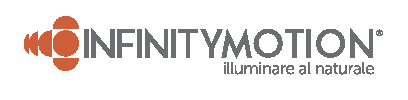 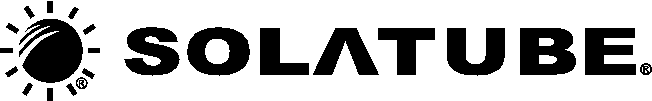 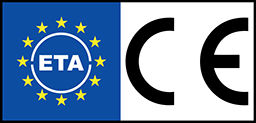 In conformità al regolamento UE NO.305 / 2011 sulla base di: documento di valutazione europeo (EAD) 220021-00-0402 adotta luglio 2015TipoValore UEN –ISO 12567Caduta corpo Molle EN 1873Superficie illuminabile tra 26-36 m²DS 750 DAI con TIP 1,3 W/m²K1350 SBLunghezza massima Suggerita < 15 mDS 330 C DA 2,2 W/m²K1350 SBDimensione diffusore a soffitto 575mmIsolamento Acustico 45 - 47 dbUNI EN ISO 717-1.2013UNI EN ISO 717-1.2013UNI EN ISO 717-1.2013